n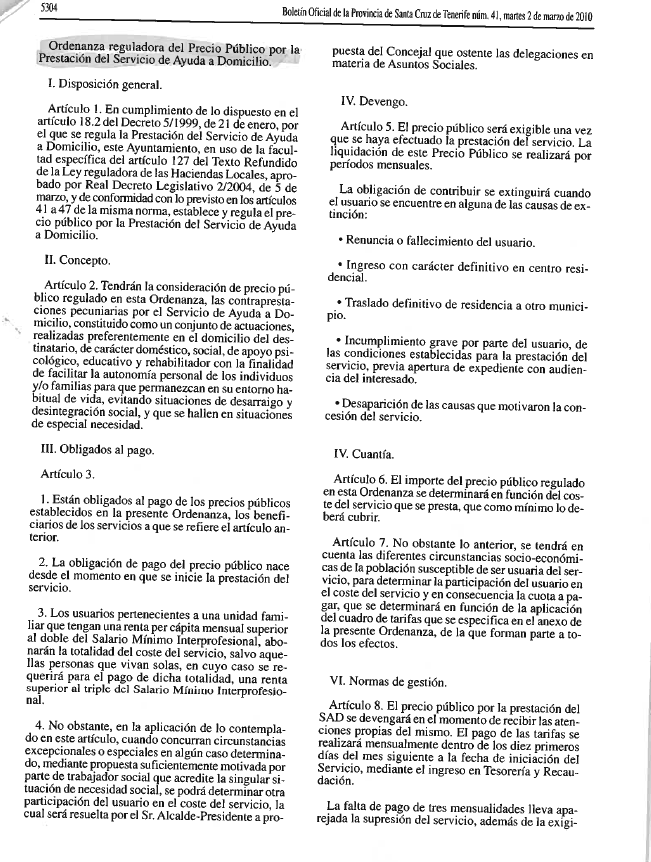 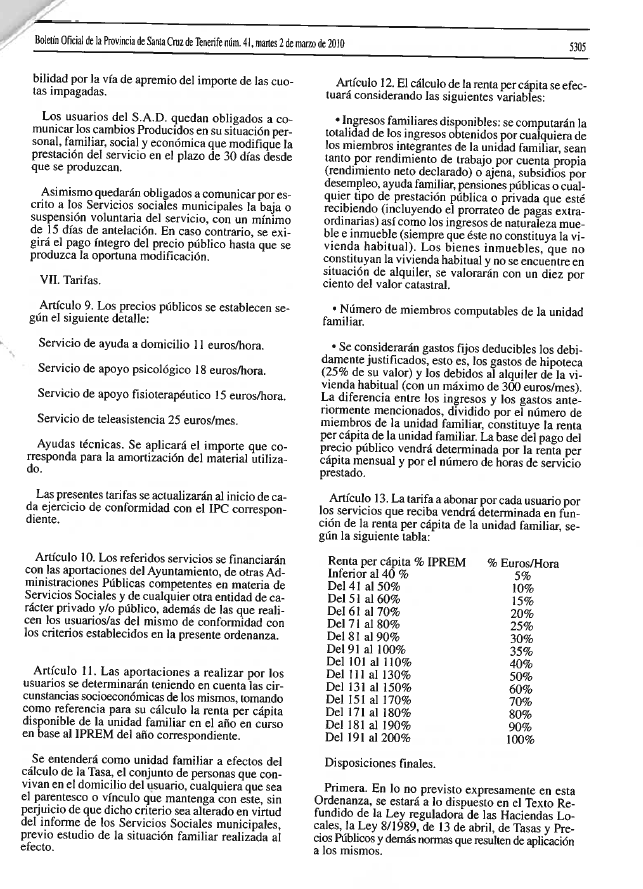 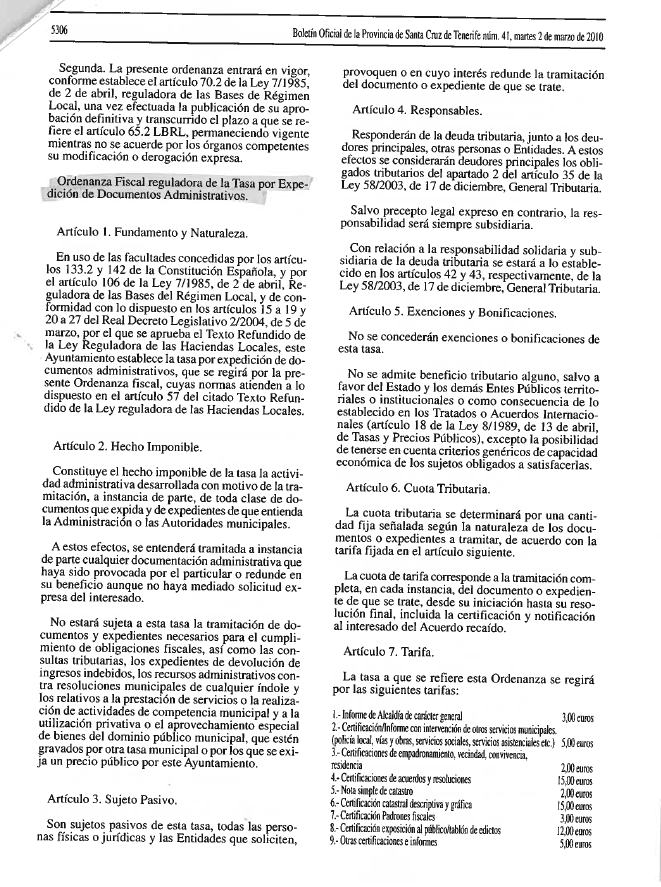 